MOUNTVILLE BOROUGH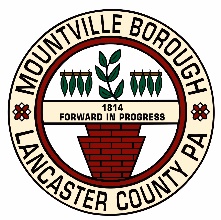         21 East Main Street, P.O. Box 447, Mountville, PA 17554-0447                  Telephone 717-285-5547       FAX  717-285-2094Mountville Borough Council Business MeetingAGENDA7:00 PM Monday, May 9, 2022Meetings are In-Person at the Borough Hall, in the large meeting roomCALL TO ORDERWelcome to the Mountville Borough Council meeting.  We will do our best to start the meeting on time and end the meeting before 9 PM.  We do allow public comments and ask that they be kept to three minutes maximum.INVOCATION AND PLEDGE TO THE FLAGROLL CALL OF COUNCIL MEMBERS AND MAYORADDITIONS TO THE COUNCIL MEETING AGENDA(Must be approved by majority vote of Council)PUBLIC COMMENTThis public comment period is reserved for comments regarding any action items listed on this agenda at this meeting. No deliberations will be entered into by Council at this time. Please sign in, come to the podium at the appropriate time, state your name and address and the action item you are speaking about.  Please limit comments to less than three minutes.RECOGNITION OF VISITORSField of Screams (FOS) zoning amendment for alcoholCONSENT AGENDA (considered to be routine action items)Approval of meeting minutes from previous meeting(s).Approval of Financial Reports.STANDING COMMITTEE REPORTSPUBLIC SAFETY – POLICE/FIRE (Chairperson Kresge)Police Monthly ReportsFire Company Monthly ReportPUBLIC SAFETY – PLANNING/ZONING (Chairperson Heisey)Zoning Officer’s ReportPlanning Commission ReportGENERAL GOVERNMENT (Chairperson Eshleman) ARPA Funding – Council may act to approve distributionPUBLIC WORKS – STREETS (Chairperson Auker)Main Street/Manor Street ARLE project (RETTEW)Action may be taken on project schedule and fundingFridy St. Storm Water project (RETTEW)Action may be taken on project schedule and fundingSummit Hills resurfacingAction may be taken on project schedule and fundingPUBLIC WORKS – HEALTH/SANITATION (Chairperson Morgan)Trash and RecyclingPARKS & RECREATION (Chairperson Eastep)	Spring Hill Park MS4 Project (RETTEW)Action may be taken on project schedule and fundingOTHER REPORTSENGINEER’S REPORTMANAGER’S REPORTMAYOR’S REPORTPERSONNEL COMMITTEE REPORTUNFINISHED BUSINESSNoneNEW BUSINESSApplication for Handicapped ParkingAction may be taken to approve a handicapped parking space at 204 W. Main St.VFW TrustAction may be taken to approve the termination of the VFW Playground Trust.Resolution 2022-6Action may be taken to approve the resolution which designates financial representatives to sign and execute documents relating to the VFW Playground Trust.Resolution 2022-7Action may be taken to approve the resolution which authorizes the Borough to submit a Traffic Signal Maintenance Agreement (TSMA) to PennDOT that would cover all three traffic signals in the Borough.PUBLIC COMMENTThis comment period is for comments regarding items not listed on the agenda.  Please state your name and address and this issue you are speaking about.  Please limit comments to less than three minutes.MISCELLANEOUSAction may be taken to cancel the next scheduled meetingADJOURNMENTThis Council meeting will be adjourned before or as close as possible to 9:00 PM.Next meetings – May 23, 2022 and June 13, 2022AGENDA MAY NOT BE ALL INCLUSIVE AND IS SUBJECT TO CHANGEMatt AukerJesse Hersh, PresidentJonah EastepPhillip Kresge, President Pro TemChristine Eshleman, Vice-PresidentHarry MorganLenny HeiseySteve Mitchell, Mayor